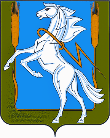 Администрация Долгодеревенского сельского поселенияСосновского муниципального района Челябинской областиПОСТАНОВЛЕНИЕ от  30  декабря  2021 г. № 260					с.ДолгодеревенскоеО внесении изменений в  муниципальную  программу  «Формирование  современной городской   среды»   на 2018-2024 годы на    территории       Долгодеревенского сельского поселения 	В соответствии с Правилами предоставления и распределения субсидий из федерального бюджета бюджетам субъектов Российской Федерации на поддержку государственных программ субъектов Российской Федерации и муниципальных программ формирования современной городской среды, утвержденными постановлением Правительства Российской Федерации от 10 февраля 2017 года № 169, администрация Долгодеревенского сельского поселенияПОСТАНОВЛЯЕТ:1. Внести изменения в программу «Формирование современной городской среды» на 2018 - 2024 годы на территории Долгодеревенского сельского поселения.2. Заместителю главы Долгодеревенского сельского поселения разместить настоящее постановление на официальном сайте администрации Долгодеревенского сельского поселения в сети Интернет.3. Организацию выполнения настоящего постановления возложить на заместителя главы Долгодеревенского сельского поселения Кирьянову И.С.Глава Долгодеревенского сельского поселения 							А.С. ЖелтовПриложениек постановлению администрацииДолгодеревенского сельского поселенияот 30 декабря 2021 года № 260Муниципальная программа «Формирование современной городской среды» на 2018-2024 годы на территории Долгодеревенского сельского поселения(далее – программа)ПАСПОРТРаздел 1. Характеристика сферы реализациипрограммы, описание основныхпроблем в указанной сфере и прогноз ее развитияАнализ сферы благоустройства территории Долгодеревенского сельского поселения показал, что имеется ряд проблем в вопросах благоустройства: низкий уровень общего благоустройства дворовых территории, низкий уровень экономической привлекательности территории общего пользования из-за наличия инфраструктурных проблем.Так, на территории Долгодеревенского сельского поселения имеются территории общего пользования (проезды, центральные улицы, площади, скверы, и т.д.) и дворовые территории, благоустройство которых не отвечает современным требованиям и требует комплексного подхода к благоустройству, включающего в себя:благоустройство территорий общего пользования, в том числе:  - ремонт автомобильных дорог общего пользования;- ремонт тротуаров;- обеспечение освещения территорий общего пользования;- установку скамеек;- установку урн для мусора;- оборудование автомобильных парковок;- озеленение территорий общего пользования;- иные виды работ.благоустройство дворовых территории, предусматривающее:2.1.  минимальный перечень работ по благоустройству дворовых территорий:- ремонт дворовых проездов;- обеспечение освещения дворовых территорий;- установку скамеек;- установку урн для мусора.В рамках минимального перечня работ по благоустройству дворовых территорий требуется трудовое участие собственников помещений в многоквартирных домах, собственников иных зданий и сооружений, расположенных в границах дворовой территории, подлежащей благоустройству (далее – заинтересованные лица).Ориентировочная стоимость (единичные расценки) работ по благоустройству, входящих в состав минимального перечня работ приведена в соответствии с Таблицей 1 к программе.Таблица 12.2. дополнительный перечень работ по благоустройству дворовых территорий:- оборудование детских и (или) спортивных площадок;- оборудование автомобильных парковок;- озеленение дворовых территорий;- иные виды работ.В рамках дополнительного перечня работ по благоустройству дворовых территорий требуется трудовое участие заинтересованных лиц, которое выполняется в форме однодневного субботника по уборке дворовой территории.Проведение однодневного субботника по уборке дворовой территории оформляется уполномоченным лицом, которое вправе действовать в интересах всех собственников помещений в указанном многоквартирном доме соответствующим актом.Ориентировочная стоимость (единичные расценки) работ по благоустройству, входящих в состав дополнительного перечня работ приведена в соответствии с Таблицей 2 к программе.Таблица 2Включение предложений заинтересованных лиц о включении территории общего пользования и дворовой территории многоквартирного дома в программу осуществляется путем проведения общественного обсуждения в соответствии с Порядком проведения общественного обсуждения в соответствии с Порядком проведения общественного обсуждения проекта программы «Формирование современной городской среды на 2018-2024 годы» на территории Долгодеревенского сельского поселения.Адресный перечень дворовых территорий многоквартирных домов, расположенных на территории Долгодеревенского сельского поселения, на которых планируется благоустройство в текущем году, формируется с учетом региональной программы по капитальному ремонту общего имущества многоквартирных домов и краткосрочных планов ее реализации, утверждается в соответствии с Приложением 1 к программе. Включение дворовой территории в программу без решения заинтересованных лиц не допускается. Адресный перечень территорий общего пользования на территории Долгодеревенского сельского поселения, на которых планируется благоустройство в текущем году, утверждается в соответствии с Приложением 2 к программе.Визуализированный перечень образцов элементов благоустройства, предлагаемых к размещению на дворовой территории многоквартирного дома, сформированный исходя из минимального перечня работ по благоустройству дворовых территорий приводится в соответствии с Приложением 3 к программе.Расходы на разработку дизайн-проектов дворовых территорий многоквартирных домов и территорий общего пользования на территории Долгодеревенского сельского поселения, на которых планируется благоустройство, сметной документации на объекты благоустройства и их утверждение осуществляется за счет средств сельского поселения или за счёт субсидий, предоставленных Министерством строительства и инфраструктуры Челябинской области.Проведение мероприятий по благоустройству дворовых территорий многоквартирных домов, расположенных на территории Долгодеревенского сельского поселения, а также территорий общего пользования осуществляется с учетом необходимости обеспечения физической, пространственной и информационной доступности зданий, сооружений, дворовых и общественных территорий для инвалидов и других маломобильных групп населения.Применение программного метода позволит поэтапно осуществлять комплексное благоустройство дворовых территории и территорий общего пользования с учетом мнения граждан, а именно:- повысит уровень планирования и реализации мероприятий по благоустройству (сделает их современными, эффективными, оптимальными, открытыми, востребованными гражданами); - запустит реализацию механизма поддержки мероприятий по благоустройству, инициированных гражданами;- запустит механизм финансового и трудового участия граждан и организаций в реализации мероприятий по благоустройству;- сформирует инструменты общественного контроля за реализацией мероприятий по благоустройству на территории Долгодеревенского сельского поселения.Таким образом, комплексный подход к реализации мероприятий по благоустройству, отвечающих современным требованиям, позволит  создать современную городскую комфортную среду для проживания граждан.Раздел 2. Приоритеты реализуемой на территории Долгодеревенского сельского поселения муниципальной политики в сфере реализации программы, цели, задачи, целевые индикаторы и показатели, описание ожидаемых конечных результатов реализации программы, сроки ее реализацииПриоритетами  муниципальной политики в области благоустройства является комплексное развитие современной городской инфраструктуры на основе единых подходов.Основной целью программы является повышение уровня благоустройства нуждающихся в благоустройстве территорий общего пользования Долгодеревенского сельского поселения, а также дворовых территорий многоквартирных домов.Для достижения поставленных целей необходимо решить следующие задачи:организация мероприятий по благоустройству нуждающихся в благоустройстве территорий общего пользования на территории Долгодеревенского сельского поселения;организация мероприятий по благоустройству нуждающихся в благоустройстве дворовых территорий многоквартирных домов;повышение уровня вовлеченности заинтересованных граждан, организаций в реализацию мероприятий по благоустройству нуждающихся в благоустройстве территорий общего пользования Долгодеревенского сельского поселения, а также дворовых территорий многоквартирных домов.Раздел 3. Характеристика основных мероприятий программы В ходе реализации программы  предусматривается организация и проведение основного мероприятия «Благоустройство нуждающихся в благоустройстве территорий общего пользования, а также дворовых территорий многоквартирных домов», в том числе следующие мероприятия:- благоустройство дворовых территорий многоквартирных домов;- благоустройство территорий общего пользования;- иные мероприятия.Перечень основных мероприятий программы  последующего финансового года определяется исходя из результатов реализации мероприятий программы предыдущего финансового года путем внесения в нее соответствующих изменений.Исполнитель по каждому мероприятию подпрограммы несет ответственность за качественное и своевременное исполнение мероприятий программы, целевое и эффективное использование выделяемых на ее реализацию денежных средств.Программа  рассчитана на 2018-2024 годы.Раздел 4. Информация об участии внебюджетных фондов, муниципальных унитарных предприятий Долгодеревенского сельского поселения, акционерных обществ с муниципальным участием Долгодеревенского сельского поселения, общественных, научных и иных организаций в реализации программыВ случае если государственной программой Челябинской области формирования сельской среды будет предусмотрено финансовое участие собственников помещений в многоквартирных домах, собственников иных зданий и сооружений, расположенных в границах дворовой территории, подлежащей благоустройству (далее – заинтересованные лица) в выполнении минимального перечня работ по благоустройству дворовых территорий, и (или) в случае включения заинтересованными лицами в дизайн-проект благоустройства дворовой территории работ, входящих в дополнительный перечень работ по благоустройству дворовых территорий, заинтересованные лица могут участвовать в реализации программы на основании действующего законодательства в сфере реализации программы.Иные лица и организации могут участвовать в реализации программы на основаниях, определенных Федеральным законом «О контрактной системе в сфере закупок товаров, работ, услуг для обеспечения государственных и муниципальных нужд».Государственные внебюджетные фонды, общественные и научные организации в реализации программы участия не принимают.Приложение 1к программе «Формирование современной городской среды» на 2018-2024 годы на территории Долгодеревенского сельского поселенияАдресный перечень дворовых территорий многоквартирных домов, расположенных на территории Долгодеревенского сельского поселения 2018 год2022 год2023 год2024 годПриложение 2к программе «Формирование современной городской среды» на 2018-2024 годы на территории Долгодеревенского сельского поселенияАдресный перечень территорий общего пользования, расположенных на территории Долгодеревенского сельского поселения 2018 год2020 год2021 год2022 годЛЕНИЕВизуализированный перечень образцов элементов благоустройства, предлагаемых к размещению на дворовой территории многоквартирного дома, сформированный исходя из минимального перечня работ по благоустройству дворовых территорийУличные фонари:Скамья:Урна: Наименование программы «Формирование современной городской среды» на 2018-2024 год на территории Долгодеревенского сельского поселенияОтветственный исполнитель программыЗаместитель главы Долгодеревенского сельского поселенияЦели программы Повышение уровня благоустройства нуждающихся в благоустройстве территорий общего пользования Долгодеревенского сельского поселения, а также дворовых территорий многоквартирных домовЗадачи программы Организация мероприятий по благоустройству нуждающихся в благоустройстве территорий общего пользования;организация мероприятий по благоустройству нуждающихся в благоустройстве дворовых территорий многоквартирных домов;повышение уровня вовлеченности заинтересованных граждан, организаций в реализацию мероприятий по благоустройству нуждающихся в благоустройстве территорий общего пользования Долгодеревенского сельского поселения, а также дворовых территорий многоквартирных домов.Целевые индикаторы и показатели программы Доля площади благоустроенных дворовых территорий и проездов к дворовым территориям по отношению к общей протяженности дворовых территорий и проездов к дворовым территориям, нуждающихся в благоустройстве;доля площади благоустроенных территорий общего пользования по отношению к общей протяженности территорий общего пользования, нуждающихся в благоустройстве.Источники финансового обеспечения программыОбластной, районный, местный бюджетОжидаемые конечные результаты программы Достижение следующих показателей до значения индикаторов, установленных в приложении 1:Ожидаемые конечные результаты программы доля площади благоустроенных дворовых территорий и проездов к дворовым территориям по отношению к общей протяженности дворовых территорий и проездов к дворовым территориям, нуждающихся в благоустройстве;Ожидаемые конечные результаты программы доля площади благоустроенных территорий общего пользования по отношению к общей протяженности территорий общего пользования, нуждающихся в благоустройстве.№Наименование норматива финансовых затрат на благоустройство, входящих в состав минимального перечня работЕдиница измеренияОриентировочная финансовых затрат на 1 единицу измерения, с учетом НДС (руб.)1Стоимость ремонта бортового камням.п.1 724,002Стоимость ремонта дороги с гравийным покрытиемм292,003Стоимость ремонта асфальтового покрытия тротуарам2997,004Стоимость ремонта плиточного покрытия тротуарам24 145,005Стоимость ремонта подпорных стен и парапетовм314 969,006Стоимость ремонта асфальтобетонного покрытия дорог и проездовм21 265,007Стоимость ремонта и содержание ливневой канализациим.п.748,008Стоимость установки скамьи1 шт.49 98,00 9Стоимость установки урны1 шт.12 525,0010Стоимость установка светильника1 шт.20 053,00№ п/пНаименование норматива финансовых затратЕдиница измеренияОриентировочная стоимость финансовых затрат на 1 единицу измерения, с учетом НДС (руб.)Ориентировочная стоимость финансовых затрат на 1 единицу измерения, с учетом НДС (руб.)№ п/пНаименование норматива финансовых затратЕдиница измерениялетозима1Стоимость содержания зеленых насаждений (газон)м258,6750,532Стоимость содержания зеленых насаждений (цветник)м263,82337,693Стоимость содержания зеленых насаждений (дерево)шт11,81429,274Стоимость содержания зеленых насаждений (кустарник)м282,0163,875Стоимость содержания зеленых насаждений (кустарник - роза)шт8,21119,616Стоимость содержания зеленых насаждений (живая изгородь)м37,1473,407Стоимость ремонта зеленых насаждений (устройство цветника)м21 686,001 686,008Стоимость ремонта зеленых насаждений (гидропосев обыкновенного газона)м2286,00286,009Стоимость кошения газона (сорной растительности) с применением средств малой механизациим24,92-10Стоимость валки (обрезки) сухих и аварийных деревьев высотой свыше  с применением гидроподъемникашт24 703,0024 703,0011Стоимость валки (обрезки) сухих и аварийных деревьев без применения гидроподъемникашт17 313,0017 313,0012Стоимость ремонта малых архитектурных форм (лавочка)шт3 077,003 077,0013Стоимость ремонта малых архитектурных форм (лавочка на подпорной стене)м2 558,002 558,0014Стоимость ремонта малых архитектурных форм (ремонт урны )шт986,00986,0015Стоимость ремонта малых архитектурных форм (ремонт урны )шт1 189,001 189,0016Стоимость ремонта малых архитектурных форм (установка урны )шт1 077,001 077,0017Стоимость ремонта малых архитектурных форм (установка урны ) шт 1 752,001 752,0018Стоимость оформления цветника декоративной щепойм2413,00413,00№ п/пАдрес дворовой территории № п/пАдрес дворовой территории 1С. Долгодеревенское, ул. Свердловская, д. 2№ п/пАдрес дворовой территории № п/пАдрес дворовой территории 1С. Долгодеревенское, ул. Мира, д. 28а, 30аС. Долгодеревенское, ул. Больничная, д. 42С. Долгодеревенское, ул. Больничная, 16С. Долгодеревенское, пер. Школьный, 9а№ п/пАдрес дворовой территории № п/пАдрес дворовой территории 1С. Долгодеревенское, ул. Больничная, д.18С. Долгодеревенское, пер. Школьный, 9бС. Долгодеревенское, ул. Больничная, 13№ п/пАдрес дворовой территории № п/пАдрес дворовой территории 1С. Долгодеревенское, ул. 1 Мая, д. 147, 151, 155, 2С. Долгодеревенское, ул. Ленина, д. 8, 10, 12, 14, 16, 183С. Долгодеревенское, ул. Ленина, д. 18а, 20, 224С. Долгодеревенское, ул. Мира, д. 225С. Долгодеревенское, ул. 1 Мая, д. 157, 159, 1606С. Долгодеревенское, ул. Мира, д. 28а, 30аС. Долгодеревенское, ул. Больничная, д. 47С. Долгодеревенское, ул. Больничная, 16С. Долгодеревенское, пер. Школьный, 9а№ п/пАдрес территории общего пользования № п/пАдрес территории общего пользования 1С. Долгодеревенское, ул. Свердловская (фонтан)№ п/пАдрес территории общего пользования № п/пАдрес территории общего пользования 1Благоустройство общественной территории Спортивная площадка между РДК и Долгодеревенской СОШ с. Долгодеревенское Сосновского района Челябинской области№ п/пАдрес территории общего пользования № п/пАдрес территории общего пользования 1Благоустройство общественной территории Сад Победы с. Долгодеревенское Сосновского района Челябинской области№ п/пАдрес территории общего пользования № п/пАдрес территории общего пользования 1Благоустройство общественной территории Сквер, спортивно-игровая зона с. Б.Баландино, пересечение ул.Озерная и ул. Пролетарская Сосновского района Челябинской области (1 этап) Сосновского района Челябинской области2Благоустройство общественной территории площадь, прилегающая к детскому саду №3, пер. Школьный 27, в с. Долгодеревенское Сосновского района Челябинской областиПриложение 3к программе «Формирование современной городской среды» на 2018-2022 годы на территории Долгодеревенского сельского поселения 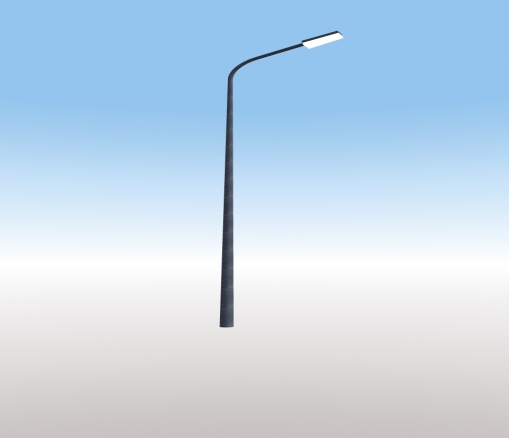 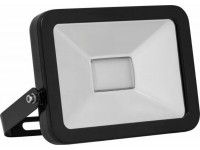 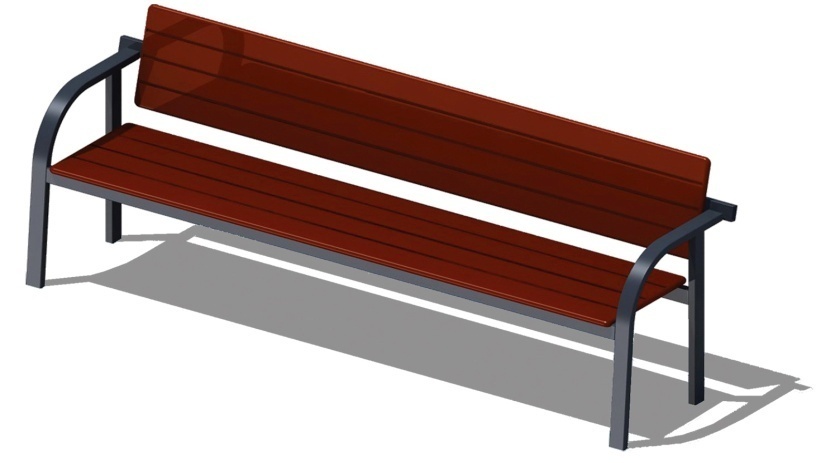 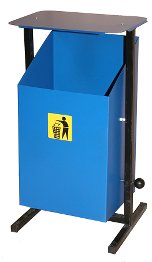 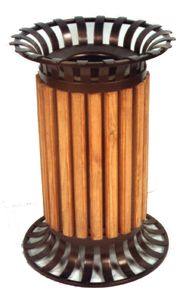 